Aldo Starker Leopold - PROFESSIONAL APPLICATIONApplication Deadline:  August 1, 2017A qualified nominee is or has been significantly involved in any or all of the following areas of wild trout management or conservation:Educational activities, mentoring, and workshops. Scientific research and scientific publications.Management activities and restoration efforts. Nominations are to include the following items: A synopsis of the contributions to the conservation of wild trout resources; A description of the influence these contributions have to the management, restoration and/or the improved understanding of wild trout resources.  A minimum of one additional supporting letter must accompany the nomination.  This letter should include information about the nominee’s accomplishments during their career.  The letter can come from another professional in wild trout management or a NGO partner.  The nominee’s affiliation, job title and contact information (i.e. address, email, and phone number.) The nominator’s contact information and relationship to the nomineeWho are you NOMINATING?Name:____________________________________________________________________________________	(Last)					     (First)					(Middle Initial)Agency:  _______________________________________________________________________________ Job Title: _______________________________________________________________________________City: ___________________        State/Province: _______      Country: ______________
Telephone Number: (____) __________________	E-mail address: ___________________________________ Your (as the nominator) CONTACT INFOName: ___________________________________________________________________________________	Telephone Number: (____) __________________	E-mail address: __________________________________Relationship to Nominee: ____________________________________________________________________Please submit all documents in .pdf or .docx form electronically to:Wild Trout Awards ChairAndy DolloffAwards@wildtroutsymposium.com.1/2017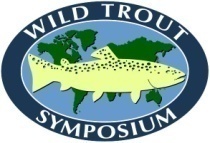 WILD TROUT XII SYMPOSIUMwww.wildtroutsymposium.com